Los avances y logros realizados en estos tres puntos deberán incorporarse al mapa mental que se hizo en el anterior trabajo colaborativo, haciéndole los ajustes pertinentes. El mapa mental ajustado se anexará entonces a esta nueva entrega. 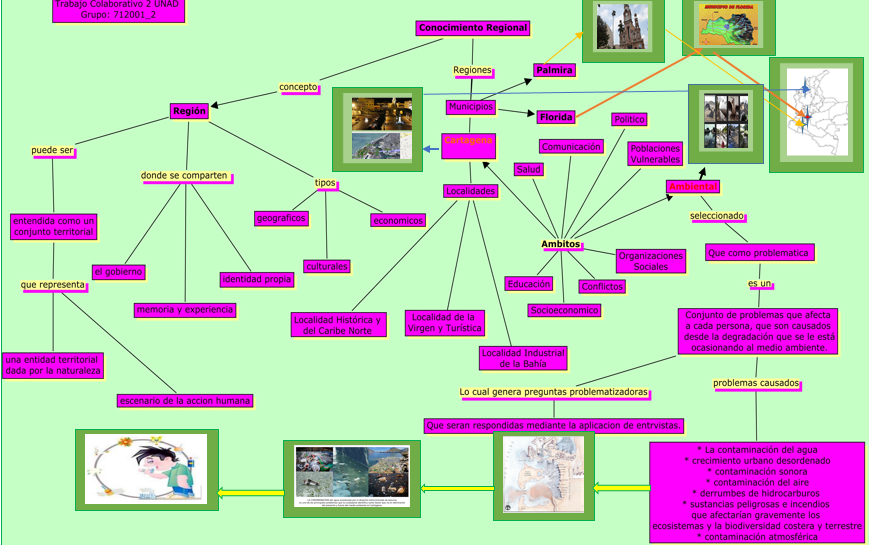 